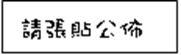 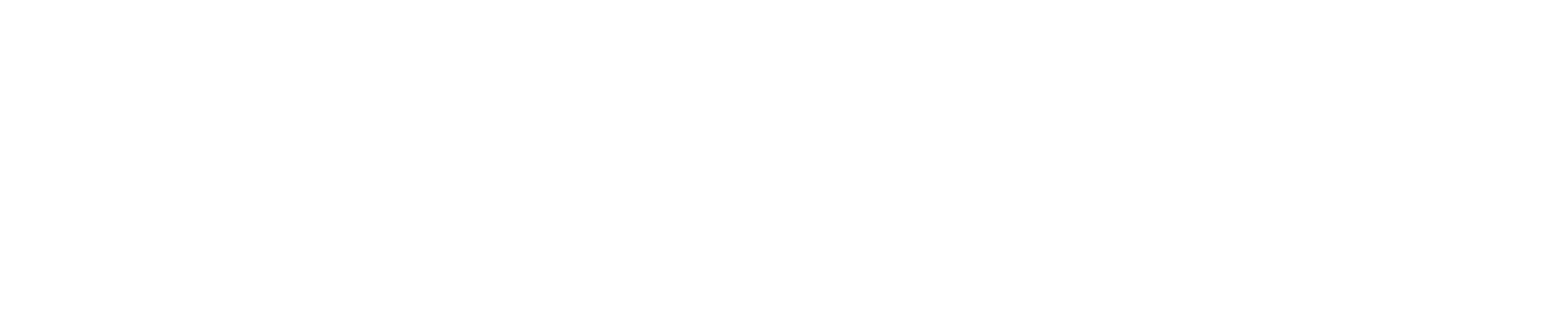 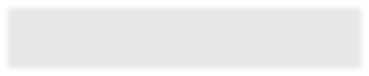 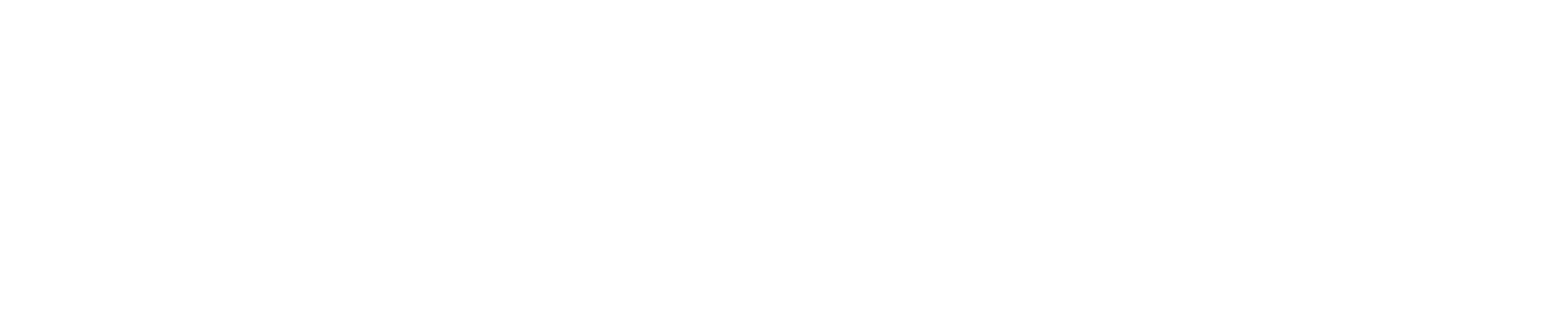 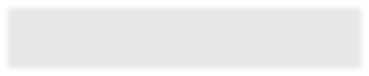 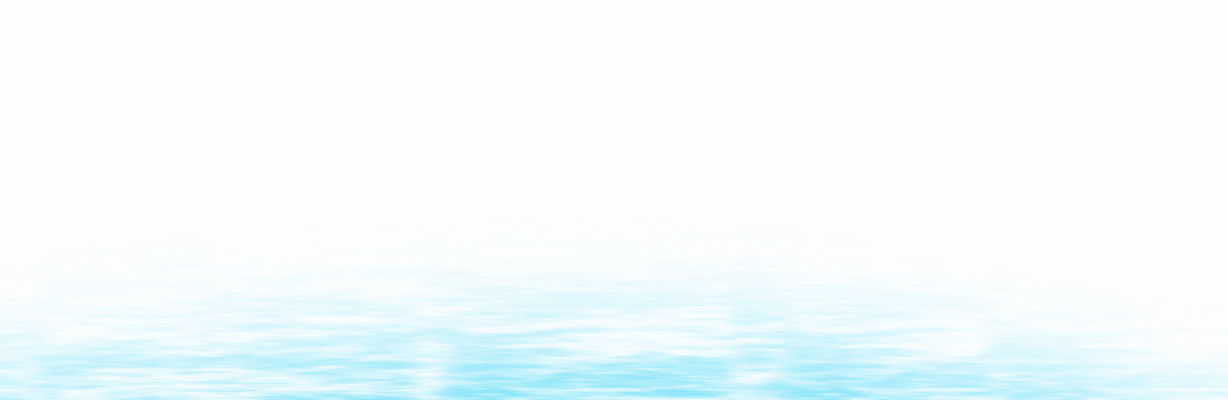 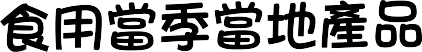 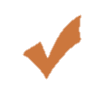 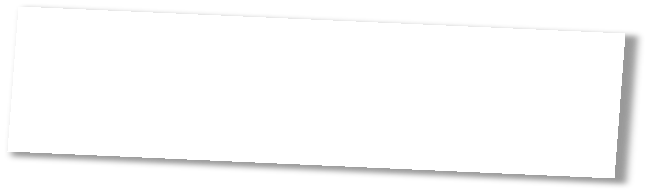 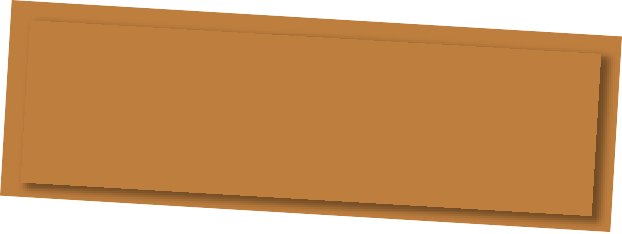 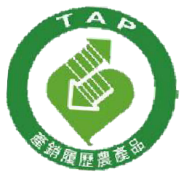 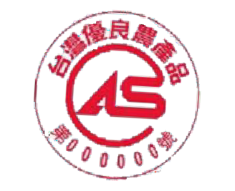 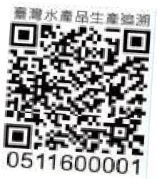 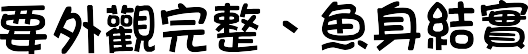 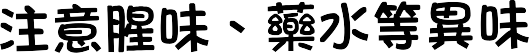 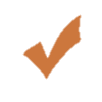 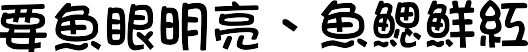 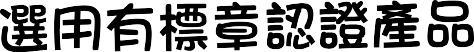 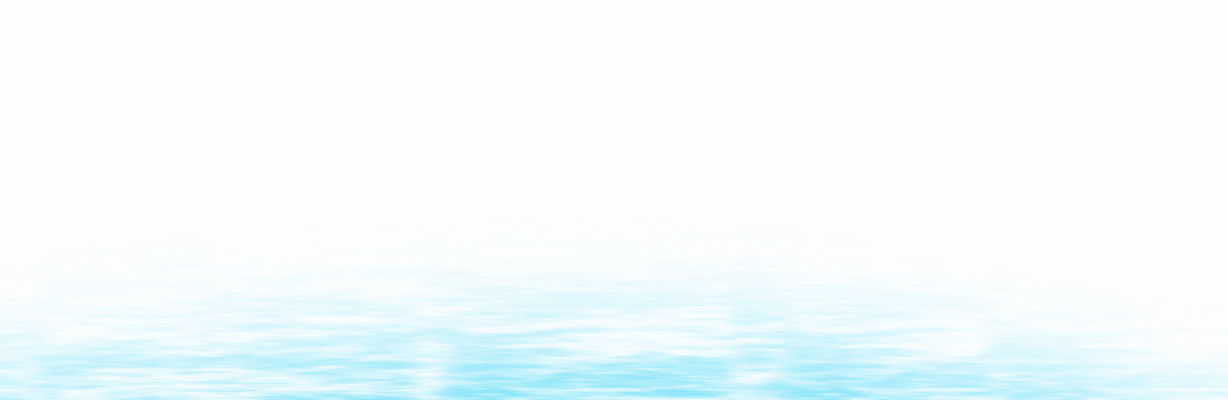 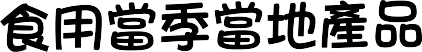 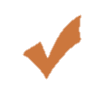 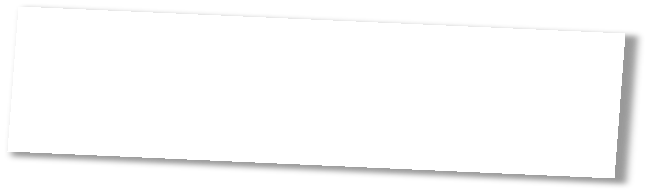 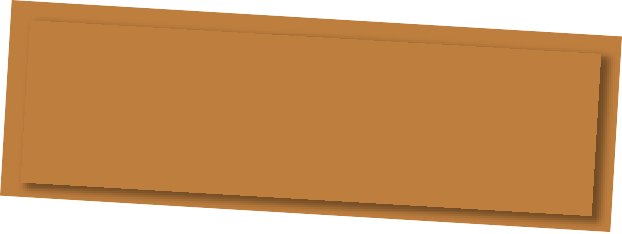 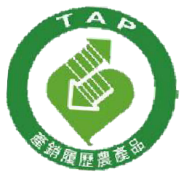 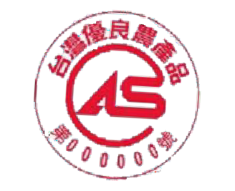 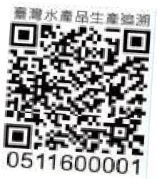 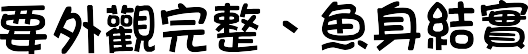 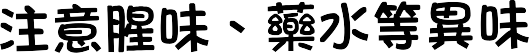 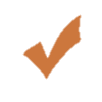 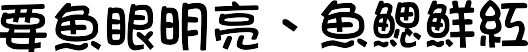 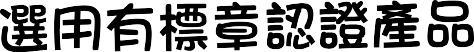 深海魚近海魚養殖魚特性體型通常較大如:水鯊、烏魚體型通常較小如:鯖魚體型通常較小如:虱目魚優點DHA、EPA含量最高 魚刺較少、較好食用營養素豐富DHA、EPA含量中等較沒有重金屬殘留營養素豐富供貨穩定且新鮮飼料來源明確營養素豐富缺點重金屬殘留(甲基汞)毒素較多魚刺較多，不好處理易受近海海洋汙染魚刺較多，不好處理抗生素、藥物殘留